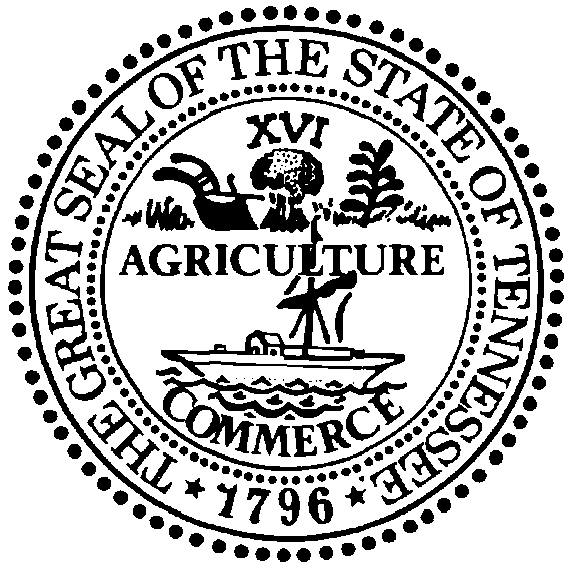 STATE OF TENNESSEEDEPARTMENT OF TRANSPORTATIONprogram development & administration divisionSuite 600, James k. polk Building505 Deaderick StreetNashville, tennessee  37243-1402(615) 741-3301BUTCH ELEY	BILL LEE COMMISSIONER	 GOVERNORTO:		Lori Lange, Assistant Bureau Chief: EngineeringFROM:		Daniel Pallme, Assistant Bureau Chief: Freight and LogisticsSUBJECT:	Proprietary Item Request and Justification for  for I, Daniel Pallme, Assistant Bureau Chief: Freight and Logistics, request approval for the  to be certified to utilize the following proprietary item(s) over the next three years, where Federal funding is used:   Justification 	If you have any questions or comments, please contact  with the Local Programs Development Office or at .I, Daniel Pallme, Assistant Bureau Chief: Freight and Logistics, of the Tennessee Department of Transportation, do hereby certify that in accordance with the requirements of 23 CFR 635.411(a) (2) that the patented or proprietary item(s) as listed above is essential for the synchronization with existing facilities or no equally suitable alternative exists for this patented or proprietary item as listed above.  ________________________________________________                                     	     Recommendation for Approval                                                                                ________________________________________________                       ________________________ 	     Assistant Bureau Chief: Engineering                                                                          Date